Задания  для 7Б класса МузыкаСайт «Российская электронная школа»      https://resh.edu.ru/ Вкладка «Предметы»              Музыка              7 классВыбираем 10 урок «рок-опера «Иисус Христос - Суперзвезда ». 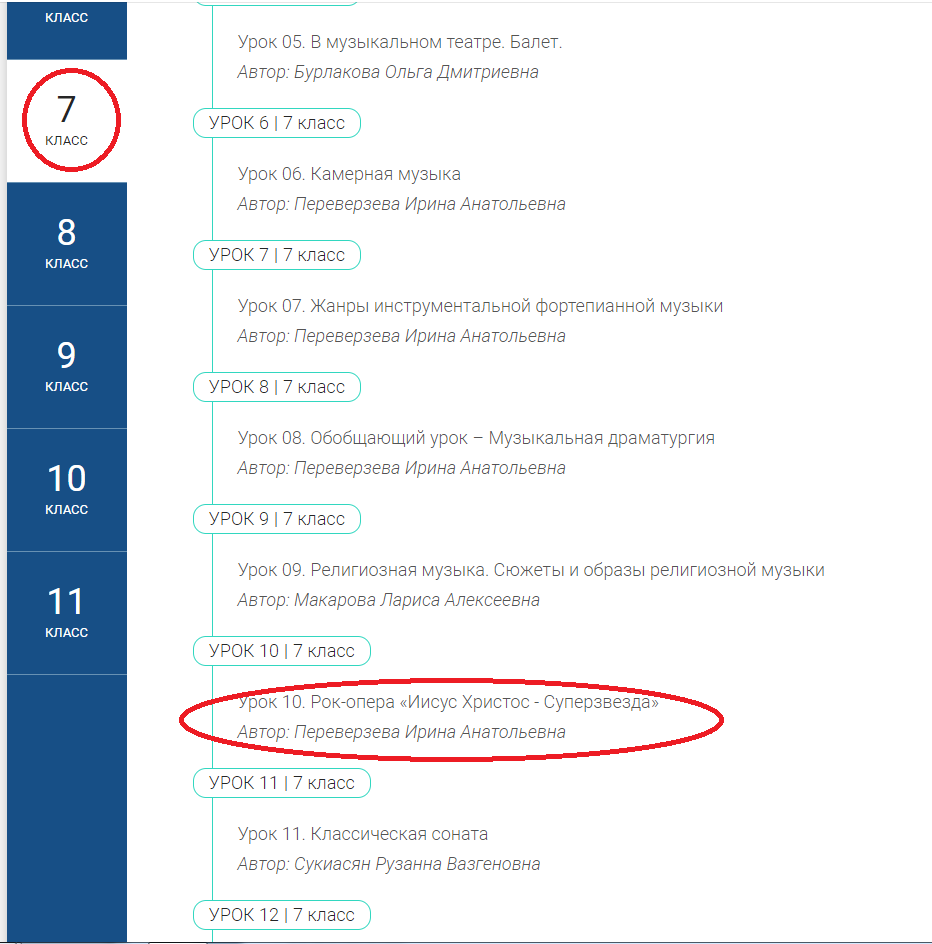 Смотрим видео, отвечаем на вопросы теста.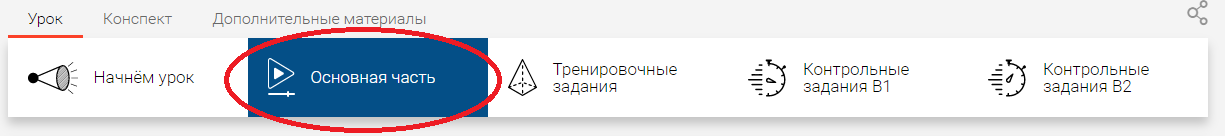 БиологияХарактеристика отрядов класса Пресмыкающиеся (параграфы 41, 42)Как избежать укуса змеи.Меры оказания первой помощи при укусе змей.Почему гаттерию называют «живым ископаемым»?Приведите доказательства происхождения пресмыкающихся от земноводных.Причины вымирания древних пресмыкающихсяФизическая культураПодготовительная часть: См.рис. Выполнять по 20 раз. Основная часть: И.П. – лёжа на спине, руки за голову, пальцы в замок, ноги согнуты в коленях  Поднимание туловища . 2х20 И.П. – упор лёжа   отжимание. 2х15 И.П.- лёжа на груди , руки за голову пальцы в замок.Поднять туловище, руки и  прямые ноги и вернуться в И.П 2х15И.П. –  ноги на ширине стопы, руки за спину Приседания в быстром темпе 2х30Прыжки на скакалке 3х30 сек. (Можно не использовать скакалку)Заключительная:И.П.- стойка , ноги по ширине плеч.Протяните левую руку через верхнюю часть тела чуть выше груди. Рука прямая и находится параллельно полу. Помогайте себе правой рукой, аккуратно обхватывая локоть левой руки и усиливая растяжку. Почувствуйте растяжку.И.П.- Стойка, ноги на ширине плеч. Поочередные наклоны туловища в стороны (право, лево).И.П.- стойка, ноги в стороны.Поочередные наклоны к ногам, выдох при наклоне.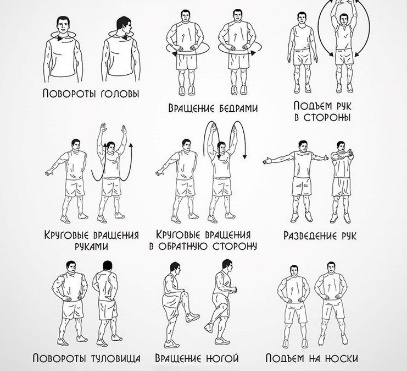 ПредметЗаданиеФорма контроля ГеографияПробная работа по ВПР № 98697. Работа выполняется с 09.00 – 09.45МузыкаСм. внизуСфотографировать ответы, подписанное фото отправить на muzika-v-shkole@yandex.ru БиологияСм.внизуВыполнить задание в  тетради, фотографии выполненных заданий прислать учителю на электронную почту jakunina14@yandex.ruФизика﻿ZoomТема: Физика 7 классыВремя: 3 февр. 2022 12:00 PM МоскваПодключиться к конференции Zoomhttps://us05web.zoom.us/j/5041676909?pwd=LzU4WW9qQkFtNEkvMnBoakIrTWNkdz09Идентификатор конференции: 504 167 6909Код доступа: yzAY2UФизикаРабота № 220029 на сайте РЕШУ ВПР (вкладка Физика для 7 класса)Можно перейти по ссылкеhttps://phys7-vpr.sdamgia.ru/test?id=220029Доступ  с 03.02.2022 с 13:00 по 16:00 Проверка выполнения работы на сайте РЕШУ ВПРФизическая культураСмотри нижеПроверка заданий учителем по состоянию ЧССФизическая культураСмотри ниже Проверка заданий учителем по состоянию ЧССОтрядыПредставителиПризнакиЗмеи ЯщерицыКрокодилыЧерепахи